1111Dfv"YJ člen skupiny MVV Energie CZ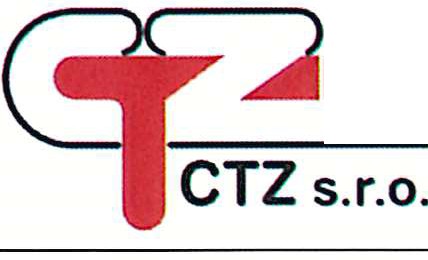 www.ctz.mvv.czPříloha č. 2 ke Smlouvě o dodávce tepelné energieCENÍ  Ktepelné energie pro rok 2018 platný od 1. 1. 2018Cenová lokalita:	Uherské HradištěÚroveň předání:	z objektové předávací staniceDne: 14. 12. 2017Ing. Michal Chmelajednatel CTZ s.r.o.Ing. Kamil Ondrajednatel  CTZ s.r.o.CTZ s.r.o.Sokolovská 572, 686 01 Uherské HradištěT +420 572 552 917, ctz@mw.czIČO: 63472163,  DIČ: CZ63472163Krajský soud Brno, odd. C, vložka 20090 č. ú. 8010-0803356553/0300  ČSOB, a. s.Kč/GJCena bez DPH522,00DPH15%78,30Cena s DPH600,30